My week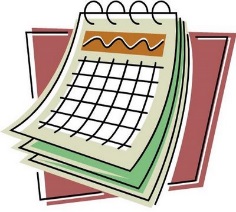 SundayMondayTuesdayWednesdayThursdayFridaySaturdayMe too!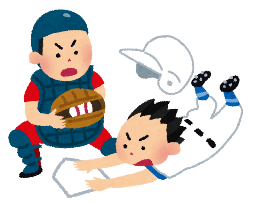 